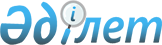 О внесении изменений и дополнений в постановление акимата города Шымкент от 8 апреля 2022 года № 564 "Об утверждении объемов субсидий по направлениям субсидирования на развитие племенного животноводства, повышение продуктивности и качества продукции животноводства, нормативов субсидий, критериев к получателям субсидий и сроков подачи заявки на получение субсидий на удешевление стоимости затрат на корма маточному поголовью сельскохозяйственных животных на 2022 год"
					
			С истёкшим сроком
			
			
		
					Постановление акимата города Шымкент от 14 сентября 2022 года № 1847. Зарегистрировано в Министерстве юстиции Республики Казахстан 20 сентября 2022 года № 29711. Прекращено действие в связи с истечением срока
      Акимат города Шымкент ПОСТАНОВЛЯЕТ:
      1. Внести в постановление акимата города Шымкент от 8 апреля 2022 года № 564 "Об утверждении объемов субсидий по направлениям субсидирования на развитие племенного животноводства, повышение продуктивности и качества продукции животноводства, нормативов субсидий, критериев к получателям субсидий и сроков подачи заявки на получение субсидий на удешевление стоимости затрат на корма маточному поголовью сельскохозяйственных животных на 2022 год" (зарегистрирован в Реестре государственной регистрации нормативных правовых актов за № 27606) следующие изменения и дополнения:
      приложение 1 указанного постановления изложить в новой редакции согласно приложению 1 к настоящему постановлению;
      приложение 2 указанного постановления изложить в новой редакции согласно приложению 2 к настоящему постановлению.
      2. Государственному учреждению "Управление сельского хозяйства и ветеринарии города Шымкент" в установленном законодательством Республики Казахстан порядке обеспечить:
      1) государственную регистрацию настоящего постановления в Министерстве юстиции Республики Казахстан;
      2) размещение настоящего постановления на интернет-ресурсе акимата города Шымкент после его официального опубликования.
      3. Контроль за исполнением настоящего постановления возложить на курируюшего заместителя акима города Шымкент.
      4. Настоящее постановление вводится в действие после дня его первого официального опубликования. Объемы субсидий по направлениям субсидирования на развитие племенного животноводства, повышение продуктивности и качества продукции животноводства на 2022 год Нормативы субсидий, критерии к получателям субсидий и сроки подачи заявки на получение субсидий на удешевление стоимости затрат на корма маточному поголовью сельскохозяйственных животных на 2022 год
      Примечание:
      При приобретении животных в течение календарного года, расчет суммы субсидий на удешевление стоимости затрат на корма сельскохозяйственных животных осуществляется с момента регистрации животных в базе данных по идентификации сельскохозяйственных животных.
      наличие регистрации и соответствия маточного поголовья в информационной базе селекционной и племенной работы и базе данных по идентификации сельскохозяйственных животных на момент подачи заявки.
					© 2012. РГП на ПХВ «Институт законодательства и правовой информации Республики Казахстан» Министерства юстиции Республики Казахстан
				
      Аким города Шымкент

М. Айтенов
Приложение 1 к
постановлению Акимата города
Шымкент от 14 сентября 2022 года
№ 1847
№
Направления субсидирования
Единица измерения
Нормативы субсидий на 1 единицу, тенге
Объем субсидий
Сумма субсидий, тенге
Объемы субсидий на развитие племенного животноводства, повышение продуктивности и качества продукции животноводства
Объемы субсидий на развитие племенного животноводства, повышение продуктивности и качества продукции животноводства
Объемы субсидий на развитие племенного животноводства, повышение продуктивности и качества продукции животноводства
Объемы субсидий на развитие племенного животноводства, повышение продуктивности и качества продукции животноводства
Объемы субсидий на развитие племенного животноводства, повышение продуктивности и качества продукции животноводства
Объемы субсидий на развитие племенного животноводства, повышение продуктивности и качества продукции животноводства
Мясное и мясо-молочное скотоводство
Мясное и мясо-молочное скотоводство
Мясное и мясо-молочное скотоводство
Мясное и мясо-молочное скотоводство
Мясное и мясо-молочное скотоводство
Мясное и мясо-молочное скотоводство
1.
Ведение селекционной и племенной работы:
Ведение селекционной и племенной работы:
Ведение селекционной и племенной работы:
Ведение селекционной и племенной работы:
Ведение селекционной и племенной работы:
1.1.
Товарное маточное поголовье крупного рогатого скота
голова/случной сезон
10 000
2 140
21 400 000
2.
Приобретение племенного быка-производителя мясных и мясо-молочных пород
приобретенная голова
150 000
15
2 250 000
3.
Удешевление стоимости крупного рогатого скота мужской особи, (в том числе племенные мужские особи молочных или молочно-мясных пород), реализованного или перемещенного на откорм в откормочные площадки или на мясоперерабатывающие предприятия с убойной мощностью 50 голов в сутки
килограмм живого веса
200
195 600
39 120 000
Молочное и молочно-мясное скотоводство
Молочное и молочно-мясное скотоводство
Молочное и молочно-мясное скотоводство
Молочное и молочно-мясное скотоводство
Молочное и молочно-мясное скотоводство
Молочное и молочно-мясное скотоводство
4.
Приобретение племенного маточного поголовьякрупного рогатого скота:
Приобретение племенного маточного поголовьякрупного рогатого скота:
Приобретение племенного маточного поголовьякрупного рогатого скота:
Приобретение племенного маточного поголовьякрупного рогатого скота:
Приобретение племенного маточного поголовьякрупного рогатого скота:
4.1.
Импортированный из Австралии, стран Северной и Южной Америки, стран Европы
приобретенная голова
400 000
270
108 000 000
5.
Удешевление стоимости производства молока:
Удешевление стоимости производства молока:
Удешевление стоимости производства молока:
Удешевление стоимости производства молока:
Удешевление стоимости производства молока:
5.1.
Хозяйства с фуражным поголовьем коров от 50 голов
реализованный или переработанный килограмм
20
5 679 573
113 591 460
5.2.
Сельскохозяйственный кооператив
реализованный или переработанный килограмм
20
7 888 557
157 771 140
Овцеводство
Овцеводство
Овцеводство
Овцеводство
Овцеводство
Овцеводство
6.
Ведение селекционной и племенной работы:
Ведение селекционной и племенной работы:
Ведение селекционной и племенной работы:
Ведение селекционной и племенной работы:
Ведение селекционной и племенной работы:
6.1.
Племенное маточное поголовье овец
голова/случной сезон
4 000
1 612
6 448 000 
6.2.
Товарное маточное поголовье овец
голова/случной сезон
2 500
9 600
24 000 000
7.
Приобретение отечественных племенных овец
приобретенная голова
15 000
97
1 455 000
Свиноводство
Свиноводство
Свиноводство
Свиноводство
Свиноводство
Свиноводство
8
Ведение селекционной и племенной работы с маточным и ремонтным поголовьем свиней
голова/случной сезон
40 000
497
19 880 000
Яичное птицеводство
Яичное птицеводство
Яичное птицеводство
Яичное птицеводство
Яичное птицеводство
Яичное птицеводство
9.
Приобретение суточного молодняка финальной формы яичного направления, полученного от племенной птицы
приобретенная голова
60
429 140
25 748 400
10.
Удешевление стоимости производства пищевого яйца при фактическом производстве от 5 миллионов штук
реализованная штука
3
107000000
321 000 000
Мясное птицеводство
Мясное птицеводство
Мясное птицеводство
Мясное птицеводство
Мясное птицеводство
Мясное птицеводство
11.
Удешевление стоимости производства мяса птицы:
Удешевление стоимости производства мяса птицы:
Удешевление стоимости производства мяса птицы:
Удешевление стоимости производства мяса птицы:
Удешевление стоимости производства мяса птицы:
11.1.
фактическое производство от 500 тонн
реализованный килограмм
50
1 600 000
80 000 000
Итого
Итого
920 664 000
Объемы субсидий выделенных из местного бюджета
Объемы субсидий выделенных из местного бюджета
Объемы субсидий выделенных из местного бюджета
Объемы субсидий выделенных из местного бюджета
Объемы субсидий выделенных из местного бюджета
Объемы субсидий выделенных из местного бюджета
12.
Ведение селекционной и племенной работы с пчелосемьями
Пчелиная семья/сезон
5 000
8 335
41 675 000
Удешевление стоимости затрат на корма сельскохозяйственным животным
Удешевление стоимости затрат на корма сельскохозяйственным животным
Удешевление стоимости затрат на корма сельскохозяйственным животным
Удешевление стоимости затрат на корма сельскохозяйственным животным
Удешевление стоимости затрат на корма сельскохозяйственным животным
Удешевление стоимости затрат на корма сельскохозяйственным животным
13.
Товарное маточное поголовье крупного рогатого скота
голова
35 000
1 300
45 500 000
13.1.
Хозяйства с фуражным поголовьем коров от 50 голов и племенное маточное поголовье крупного рогатого скота мясного и мясо-молочного направления
голова
50 000
700
35 000 000
13.2.
Племенное маточное поголовье крупного рогатого скота молочного и молочно-мясного направления 
голова
70 000
390
27 300 000
14.
Маточное поголовье овец
голова
8 000
11 231
89 848 000
15.
Маточное поголовье лошадей
голова
30 000
300
9 000 000
16.
Маточное поголовье свиней
голова
7 000
398
2 786 000,0
Итого
Итого
251 109 000Приложение 2 к
постановлению Акимата города
Шымкент от 14 сентября 2022 года
№ 1847
№
Направление субсидирования
Единица измерения
Норматив субсидий на 1 голову, тенге
Критерии
Срок подачи заявки
1
Племенное маточное поголовье крупного рогатого скота молочного и молочно-мясного направления 
голова
70 000
1) наличие у маточного поголовья статуса племенного животного, присвоенного Республиканской палатой по соответствующей породе;
2) наличие собственного маточного поголовья (коров и телок старше 18 месяцев) на момент подачи заявки не менее 100 голов;
3) наличие положительного заключения специальной комиссии на молочно-товарную ферму, имеющее, помещение для содержания коров, машинное доение, включая переносные доильные установки, место для хранения ветеринарных препаратов, фиксатор для скота.
До 20 декабря текущего года
2
Хозяйства с фуражным поголовьем коров от 50 голов
голова
50 000
1) наличие собственного маточного поголовья (коров и телок старше 18 месяцев) на момент подачи заявки не менее 50 голов;
2) наличие положительного заключения специальной комиссии на молочно-товарную ферму, имеющее, помещение для содержания коров, машинное доение, включая переносные доильные установки, место для хранения ветеринарных препаратов, фиксатор для скота.
До 20 декабря текущего года
3
Племенное маточное поголовье крупного рогатого скота мясного и мясо-молочного направления
50 000
1) наличие собственного маточного поголовья (коров и телок старше 18 месяцев) на момент подачи заявки не менее 50 голов;
2) наличие у маточного поголовья статуса племенного животного, присвоенного Республиканской палатой по соответствующей породе;
До 20 декабря текущего года
4
Товарное маточное поголовье крупного рогатого скота
голова
35 000
1) наличие собственного маточного поголовья на момент подачи заявки (возраст от 18 месяцев) не менее 15 голов;
До 20 декабря текущего года
5
Маточное поголовье овец
голова
8 000
1) наличие собственного маточного поголовья на момент подачи заявки (возраст от 12 месяцев) не менее 50 голов;
До 20 декабря текущего года
6
Маточное поголовье лошадей
голова
30 000
1) наличие собственного маточного поголовья на момент подачи заявки (возраст от 36 месяцев) не менее 15 голов;
До 20 декабря текущего года
7
Маточное поголовье свиней
голова
7 000
1) наличие собственного маточного поголовья на момент подачи заявки (возраст от 12 месяцев) не менее 50 голов.
До 20 декабря текущего года